13 grudnia 2017 r.SprawozdanieW poszukiwaniu odpowiedzi na pytanie: co geodeta robi pod ziemią Studenckie Koło Naukowe Geomatica pod opieką prof. Jacka Szewczyka, mgr inż. Pawła Frąckiewicza oraz mgr inż. Marcina Gila wyruszyło na wyprawę do Kopalni soli „Wieliczka”. Przemierzając wielogodzinny szlak studenci podziwiali nie tylko cuda stworzone przez naturę, ale także dzieła okupione ciężką pracą ludzkich rąk. Naszym przewodnikiem, a zarazem geodetą opowiadającym o trudach pracy w kopalni był mgr inż. Piotr Koczwara. Podróżując ciemnymi korytarzami kopalni dowiedzieliśmy się na jakie trudności i zagrożenia może natrafić geodeta pracujący pod ziemią. Po zakończeniu zwiedzania pracownicy Kopalni zaprezentowali nam sprzęt, na którym pracują obecnie w zestawieniu z dawnymi technikami pomiarów. Mieliśmy okazję zobaczyć wizualizację skaningu przeprowadzonego w Kaplicy Św. Kingi oraz ręcznie wykonaną mapę Kopalni.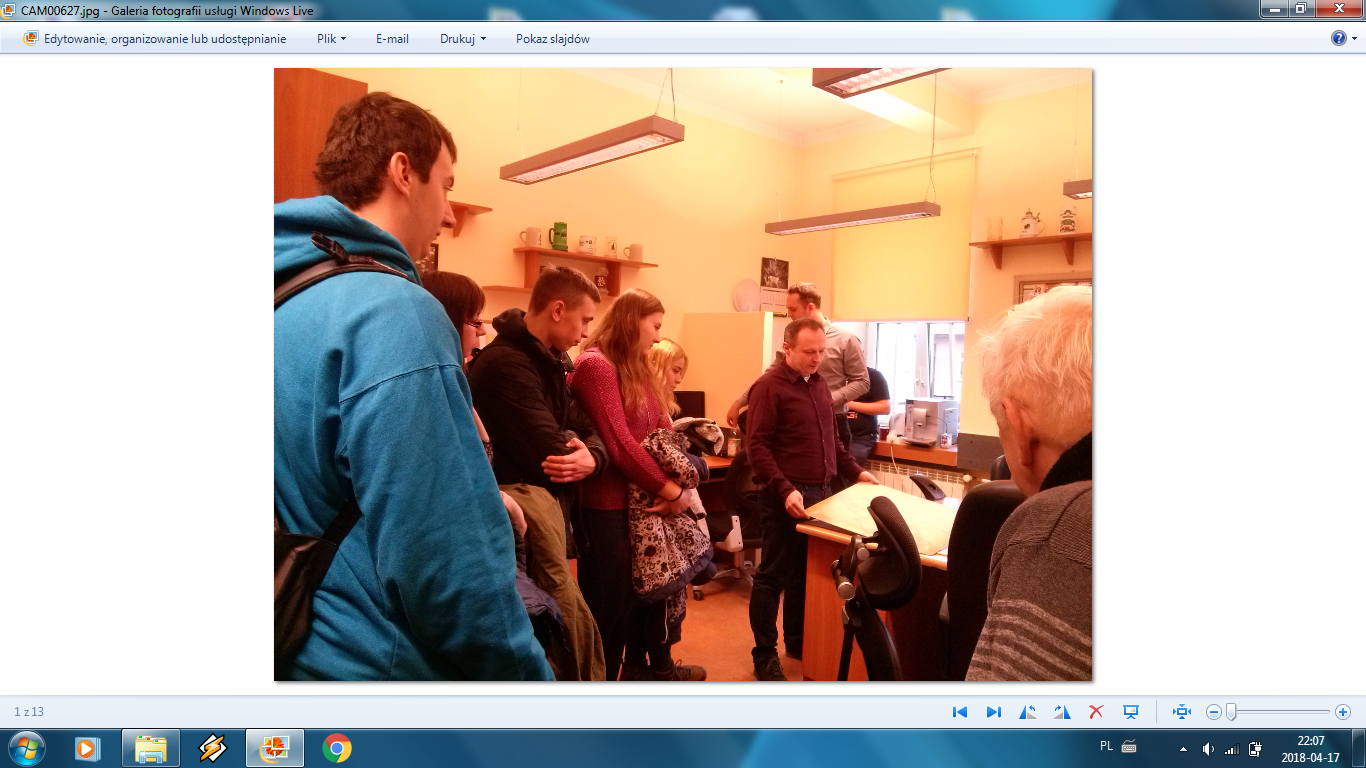 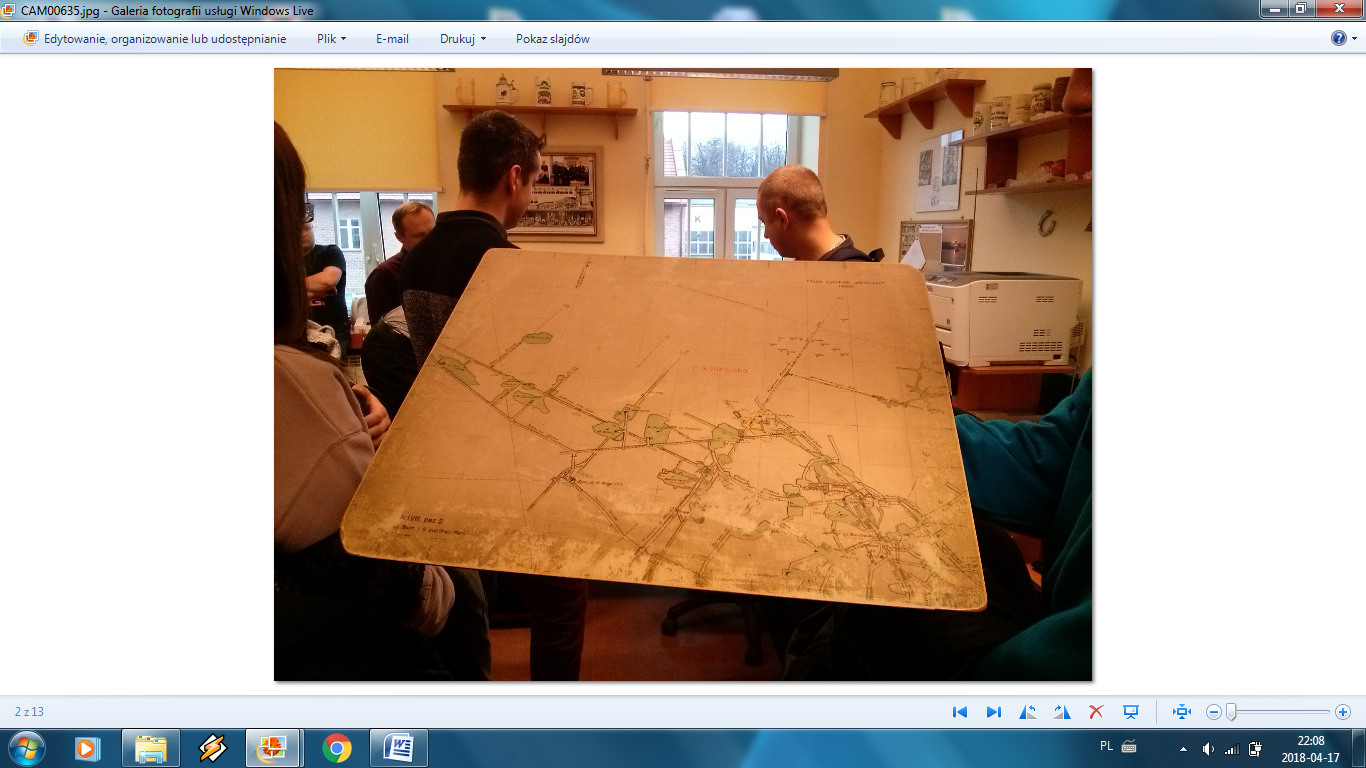 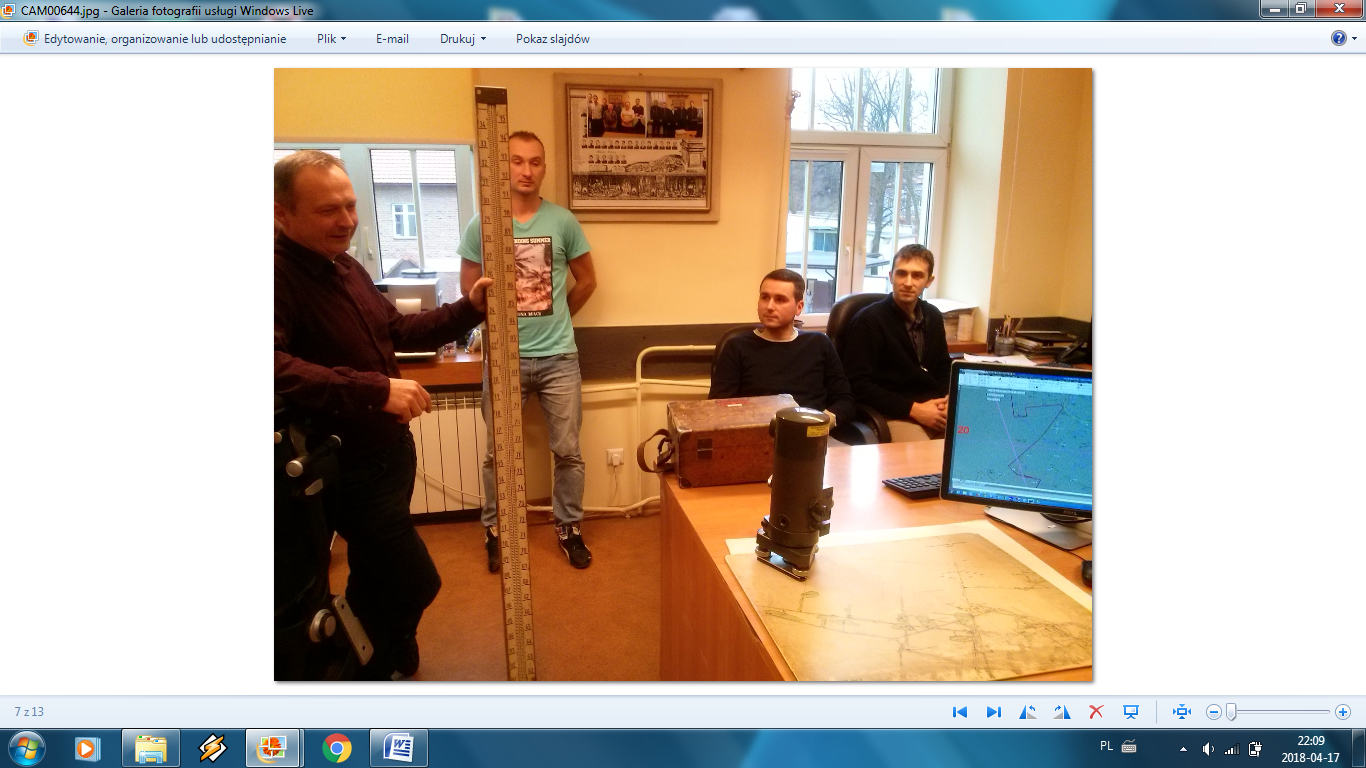 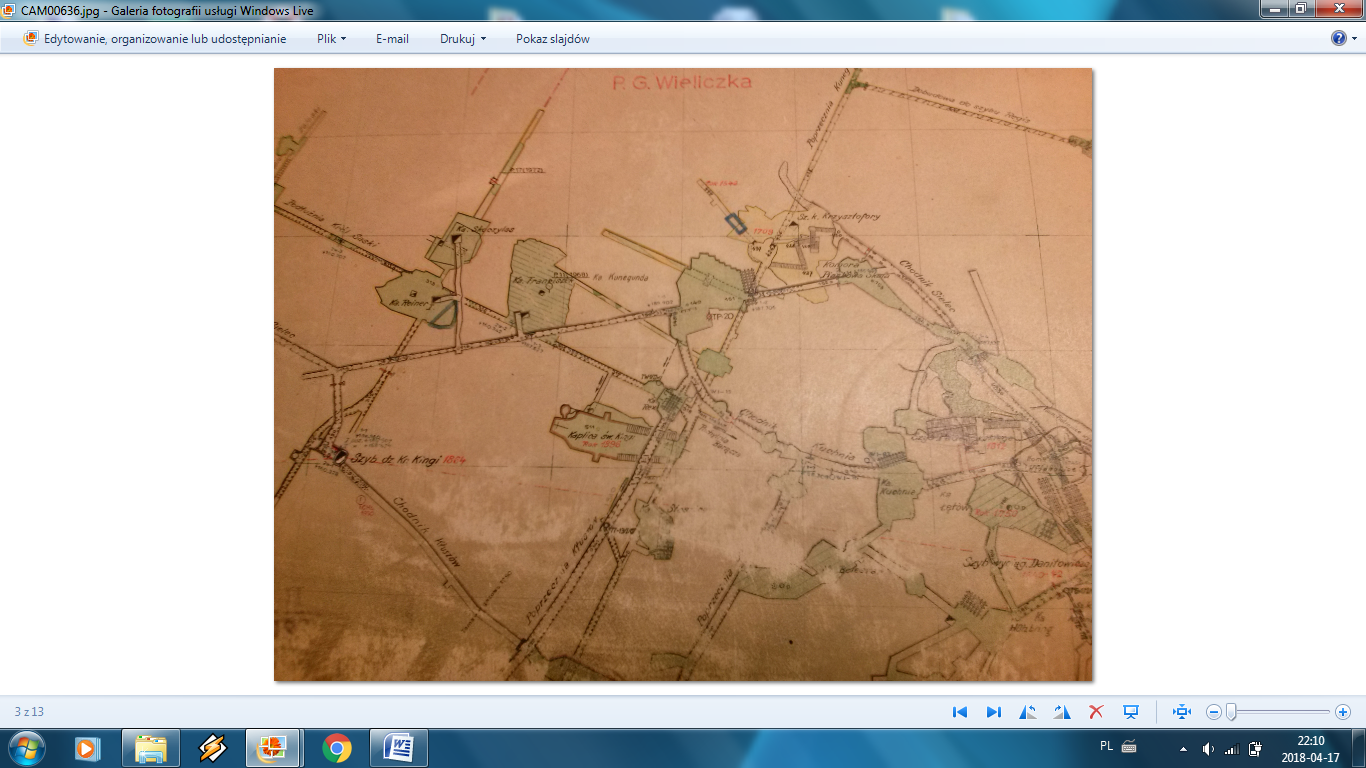 